Annual Derry Township Agricultural FairBASS TOURNAMENT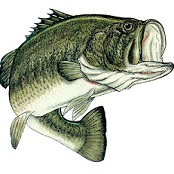 Saturday, July 16, 20227:00 AM to 11:00 AMOpen to all AgesEntry Fee - $25.00(Limited to the first 50 entries)PRIZES:  1st - $250.00, 2nd - $150.00, 3rd – 75.00, 4th - $50.00, 5th - $25.00(A minimum of 25 entries must be made, otherwise only payout on 1st place.)Registration on entry day will begin at 6:30 AM or register by mail on the entry form below.  Mail completed entry form and registration fee of $25.00 to:Derry Twp. Ag FairP.O. Box 261New Derry, PA  15671Questions regarding the tournament may be directed to Dave Durika 724-304-1853Name:  ____________________________________________________Mailing address:  ____________________________________________City/State:  _________________________________________________Phone #:  ________________________________This form may be duplicated as needed.